УМК  « НАЧАЛЬНАЯ ШКОЛА   ХХI  ВЕК »УРОК  РУССКОГО  ЯЗЫКА   1   КЛАССучителя МБОУ СОШ №1 МО город Горячий КлючВервейко   Ирины  ВладимировныТема урока: произведения о животных.   Ю. Дмитриев «Медвежата»,    Г. Снегирёв «Медвежата». Цель:  познакомить с рассказом Ю. Дмитриева «Медвежата»,             Г. Снегирёва «Медвежата»Задачи:Образовательные:- учить осознанному восприятию  литературного произведения, выборочному чтению- давать полные ответы  на вопросы, - строить  рассуждения на основе научных знаний  произведенияРазвивающие:  способствовать развитию связной речи,  образного мышления, навыков словесного рисования, мотивировать на вдумчивое чтение научной литературы.Воспитательные:  бережно относиться к природе и  животнымОборудование:для учителя: средства ИКТ (презентация), фрагмент видеофильма, интерактивная доска.для учащихся: учебник, карточки для парной работы, смайлики для определения настроенияЭтапы урокаДеятельность учителяДеятельность  учащихсяОргмоментС добрым утром! Начат день!Первым делом гоним лень!На уроке не зевать,А активно отвечать!-С каким настроением пришли на урок?- Спасибо! Начинаем урок.Показ смайлика.2. Актуализация знаний.3.Подготовка учащихся к усвоению новых знаний4.Формирование новых знаний.5. Первичное закрепление6. РефлексияЛитературное чтение – прекрасный урок,
Много полезного в каждой из строк.
Стих это будет, сказка, рассказ –
Мы учим их – они учат нас.Слайд №2-Чему учимся на уроках литературного чтения?- С чего начнём урок?1. Упражнения для дыхания:вдох – выдохвдох, а на выдохе произносим звуки п с швдох,а на выдохе произносим слоги за. ша, вавдох, а на выдохе произносим скороговорку: на дворе трава, на траве дрова  2 . Упражнения для дикции:  1. И – Э – А – О – У – Ы  2. Слоги:  ас ос ус юс исса сэ ся сы сосос сук син тос тесстя тси тсо сне скё3. Чтение скороговорки:Слайд№4.Испугались медвежонкаЁж с ежихой и ежонком,Чиж с чижихой и чижонком.Повторение скороговорки на память с движениями рук.- Закройте глаза, послушайте.-Куда отправимся сегодня за новыми открытиями?Слайд 5.Сегодня мы с ребятамиВ дремучий лес пойдёмКто хочет в путь? Пожалуйста,Мы всех с собой возьмём!- А кто научит нас слышать лесные разговоры, познакомит с жизнью лесных обитателей?- Вспомните писателей, произведения которых мы уже читали о природе. У вас на столе карточки.- Прочитайте фамилии авторов и заголовки произведений. Укажите кто что написал.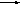 Оцените работу в паре.Слайд 6-Кроме известных вам писателей, есть ещё писатели, которые пишут о природе. Это Юрий Дмитриев и Геннадий Снегирев.Слайд №7- Делом их жизни стали книги, которые родились из устных рассказов своим друзьям и товарищам.- А кто знает, где можно увидеть портреты писателей и почитать их рассказы?(Выставляю ряд книг у доски Юрия Дмитриева и Геннадия Снегирева).- И сегодня мы познакомимся с творчеством этих замечательных детских писателей.- Как вы думаете, о ком мы будем говорить на уроке?- На уроке мы будем изучать интересные рассказы писателей о животных. Как мы работаем над новым произведением? (Составляем план).План Слайд№81.Знакомство с авторами произведений.2.Знакомство с произведением.3.Работа над содержанием.4. Контроль и оценка.- Хотите узнать, о ком пойдёт речь на уроке?Отгадайте загадку:Вперевалку зверь идётПо малину и по мед-Любит сладкое он очень.А когда приходит осень, Лезет в яму до весны, Где он спит и видит сны.Кто это?- Докажите, что отгадкой является слово «медведь».- Какие слова из загадки помогли отгадать загадку?Что знаете о медведях?- В жизни медведей происходит много интересного.Подумайте, что нового мы можем узнать сегодня на уроке?Определите тему урока!Изучение рассказа Ю. Дмитриева «Медвежата».- Прочитайте, как Ю. Дмитриев назвал свой рассказ.- Предположите, о ком будет это произведение?- Мы сейчас будем изучать рассказ, который написал Ю. Дмитриев.Слайд№9.- Прочитайте слова на слайде! Предположите, как могут развиваться события?Первичное знакомство с произведением..-Понравился рассказ?- Почему автор назвал рассказ именно так?-Какую картину представили, слушая рассказ?- Захотелось вам ещё раз перечитать этот рассказ?                                                                - Кто хочет его прочитать вслух?Слайд №10- Во время чтения отмечайте для себя, что уже знали, что новое для вас.Обсуждение прочитанного с элементами выборочного чтения.- Какими вам представляются медвежата?- А когда они родятся? Какими?- Зачитайте!- Почему такие крошечные детёныши?- А как написал об этом Ю. Дмитриев?Зачитайте.- Как вы думаете, в каких строчках рассказа автор спрятал главную мысль? Прочитайте. Объясните свой выбор.- Как можно подписать эту иллюстрацию?Подумайте. (Рядом с мамочкой).Слайд№11.- А как вы думаете, что произойдёт дальше с медвежатами?-Хотите узнать?2. Первичное ознакомительное чтение по абзацам рассказа Ю. Дмитриева «Медвежата».-Как будете работать? ( «Жужжащее чтение»).-Как вы думаете, можно ли считать этот рассказ продолжением рассказа Ю.Дмитриева? Почему?- Что узнали нового из этого рассказа?Слайд №12А) Самостоятельное моделирование обложки.- Назовите жанр этих произведений.- Сравните обложки. Что общего?- Какая тема?- Что общего в этих произведениях?- Как будете работать?Б) Организация фронтальной устной работы у доски.Подумайте, что же нового мы узнали сегодня на уроке? Оправдались ваши предположения?Слайд№14Составление коллективного синквейна «Медвежата».СлайдМедвежата.Крошечные, маленькие, большие.-Какие слова помогают «нарисовать» действия медвежат?Родятся, питаются, растут, сидят, вылезли, увидели, научились, слижут.Обобщение:Зимой, весной и летом рядом с мамой медведицей.Вывод: дикие звери - хищникиСлайд №13- Малыши - зверята очень любопытные, любят шалить и играть. Поэтому взрослые звери приставляют к ним нянек – своих прошлогодних детей. В медвежьей семье такую няньку называют пестун. (Толковый словарь русского языка В. И. Даля).- Это рассказы с научной информацией.- В жизни бывают такие случаи, когда звери близко приходят к жилью человека, выходят на проезжую часть дороги. Как надо поступить в таком случае?Помните! Лучше отнести корм животным в лес, не подходя близко к диким животным.Читает ученик.- Читать, рассуждать, говорить, слушать.- С разминки.Чтение вполголоса, правильноЧтение с настроением:-удивлённо, грустно, веселоЧтение губами, шёпотом, вслух.Сопровождение чтения скороговорки руками.Звучит музыка. (Журчит ручеёк, щебечут птицы, шумит лес).В лес!- Писатели, художники, поэты.Работа в паре.-Одна голова хорошо, а две лучше!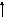 контролируют правильность проверки при помощи экрана.Сообщение:Ученик: Самым любимым занятием Ю.Дмитриева с детства было хождение в лес, в рощу.Его привлекали рыбы, птицы, собаки, различные зверюшки. Он всегда подбирал раненых, беспомощных, больных, голодных и выхаживал их.В библиотеке.Выставка книг.О животных.По плану.Произведения о животных.Ответы детей.Ответы детей.Медвежата.Ученики делают свои предположения.Ученики делают свои прогнозы.Учащиеся следят по тексту.Выполняя задания, комментируют результат. Самопроверка с экрана.Слушают вопрос, обдумывают, дают ответ, анализируют результат.Зачитывают.Самостоятельно.Чтение статьи.Соотносят иллюстрацию с эпизодом произведения.Ответы детей.В группе.Работают в группах: выполняют задания в карточках, затем к доске идёт группа, которая справилась с заданием первой. (У каждой группы заготовки для модели обложки, дети выбирают нужное и приклеивают на лист).Ответы детей.Дети работают на интерактивной доске.Проверка по слайдуКадр видеофильма.7. Итог урока- Чтобы вы хотели ещё узнать по теме нашего урока?- А что вас заинтересовало на нашем уроке?- Что понравилось больше всего?На доске корзина. Слайд №15.- Ребята! Если на уроке●было интересно, узнали новое, получилось всё отлично – красная малинка● было интересно, получилось хорошо – жёлтая малинка●не всё получилось, как хотелось – зелёная малинка.И давайте подарим нашу корзинку с малинкой медвежатам, чтобы они не болели.- А сейчас давайте поблагодарим всех, кто сегодня активно работал на уроке. Кому бы вы сказали три «Спасибо» за урок?Ответы детей.На доске корзина с малинками.